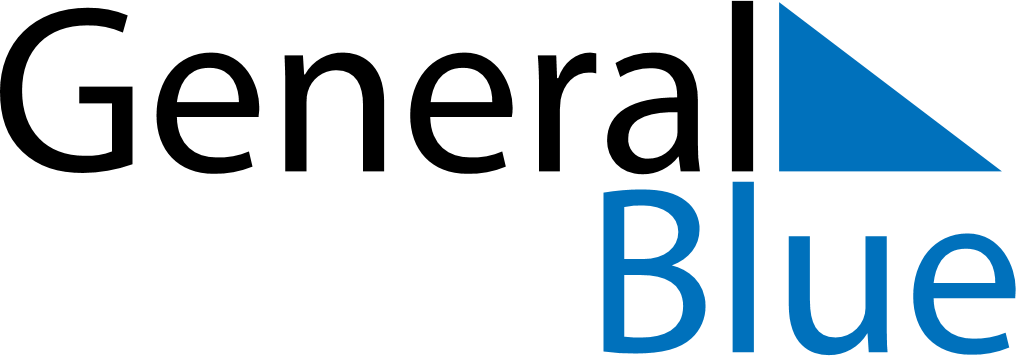 July 2019July 2019July 2019EcuadorEcuadorSUNMONTUEWEDTHUFRISAT123456789101112131415161718192021222324252627The Birthday of Simón Bolívar28293031